Supplementary MaterialsAppendix A: List of Word StimuliTable A.1 Example Word stimuli in the training program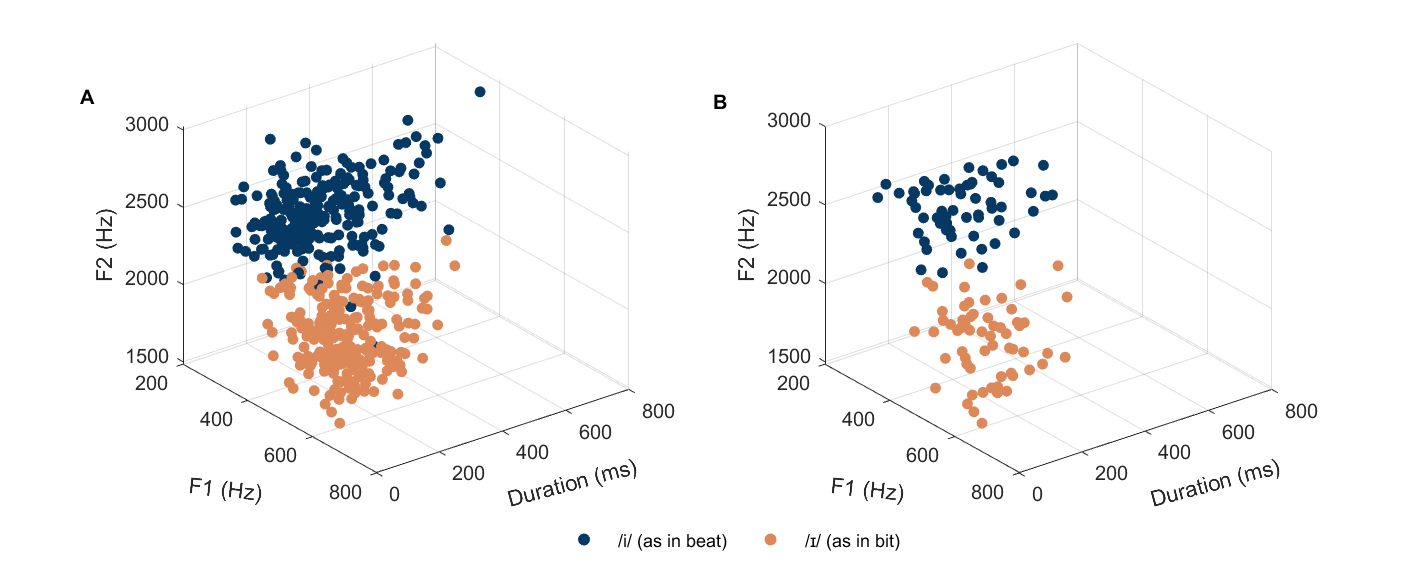 Fig. A.1 Acoustic distribution of the training stimuli along the F1, F2 and vowel duration dimensions in the two training conditions. Panel A represents the target vowels of the tokens used in the multiple-talker (MT) condition. Panel B represents the target vowels of the tokens used in the single-talker (ST) condition.Table A.2 Acoustic characteristics of the target vowels produced by talkers in the multiple-talker (MT) and single-talker (ST) conditionsTable A.3 Example word stimuli in the quizzes after training sessionsTable A.4 Example word stimuli in the perception testAppendix B: Summary output of the linear mixed-effects models regarding training effectsTable B.1 Summary output of the LMM on the word identification accuracyNote. Final models: ACC ~ Group * Test * Type + (1 + Test | Subject) + (1 | Word)Reference level: Group: CTRL; Test: pre-test; Type: trained.Linear mixed model fit by REML.t-tests use Satterthwaite’s method.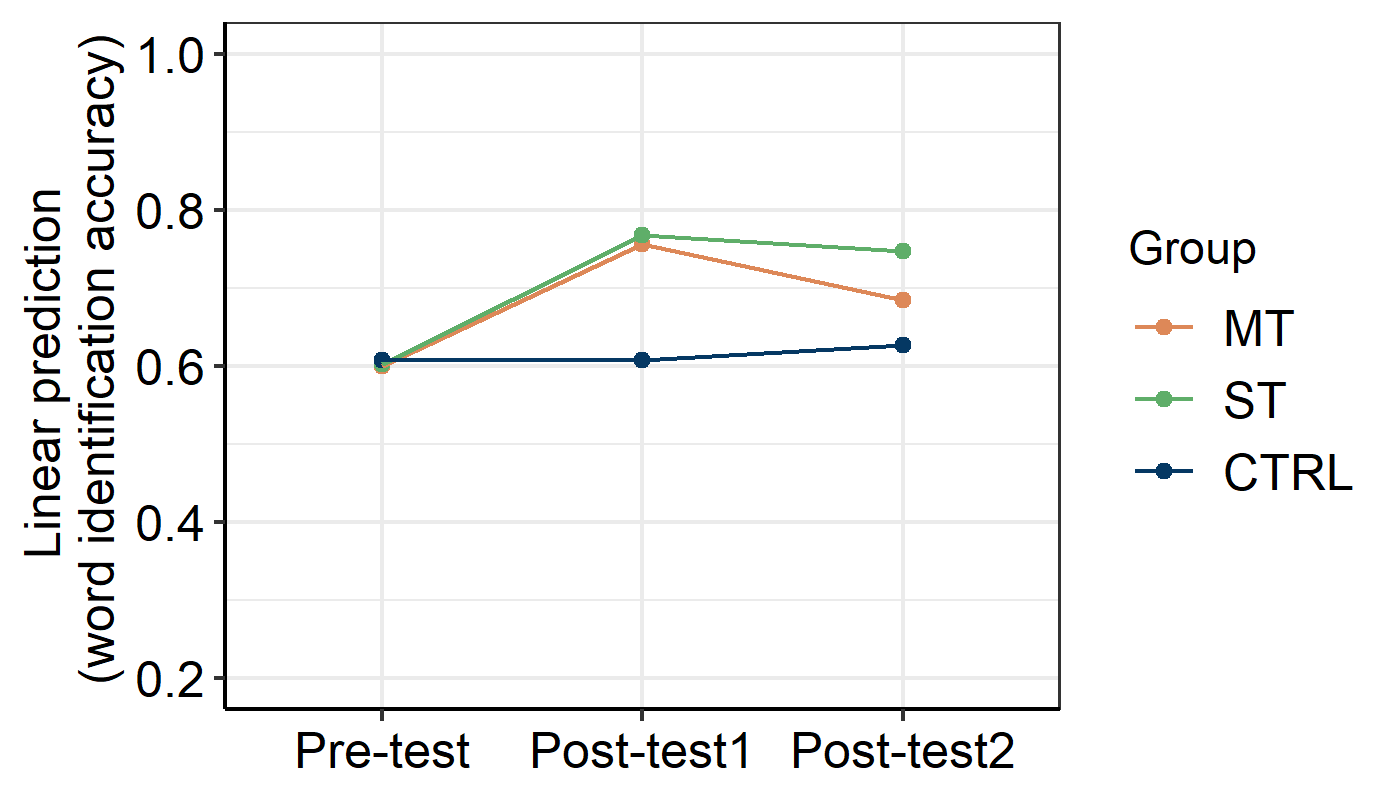 Fig. B.1 Visualization of the two-way interaction between Group (MT, ST, CTRL) and Test (Pre-test, Post-test1, Post-test2) on the percent correct accuracy of word identification.Table B.2 Summary output of the LMM on the word identification response time (logRT)Note. Final models: logRT ~ Group * Test * Type + (1 + Test | Subject) + (1 | Word)Reference level: Group: CTRL; Test: pre-test; Type: trained.Linear mixed model fit by REML.t-tests use Satterthwaite’s method.Table B.3 Summary output of the LMM on the perceptual RWA coefficient of F1Note. Final models: F1 ~ Group * Test + (1 | Subject)Reference level: Group: CTRL; Test: pre-test.Linear mixed model fit by REML.t-tests use Satterthwaite’s method.Table B.4 Summary output of the LMM on the perceptual RWA coefficient of F2Note. Final models: F2 ~ Group * Test + (1 | Subject)Reference level: Group: CTRL; Test: pre-test.Linear mixed model fit by REML.t-tests use Satterthwaite’s method.Table B.5 Summary output of the LMM on the perceptual RWA coefficient of durationNote. Final models: duration ~ Group * Test + (1 | Subject)Reference level: Group: CTRL; Test: pre-test.Linear mixed model fit by REML.t-tests use Satterthwaite’s method.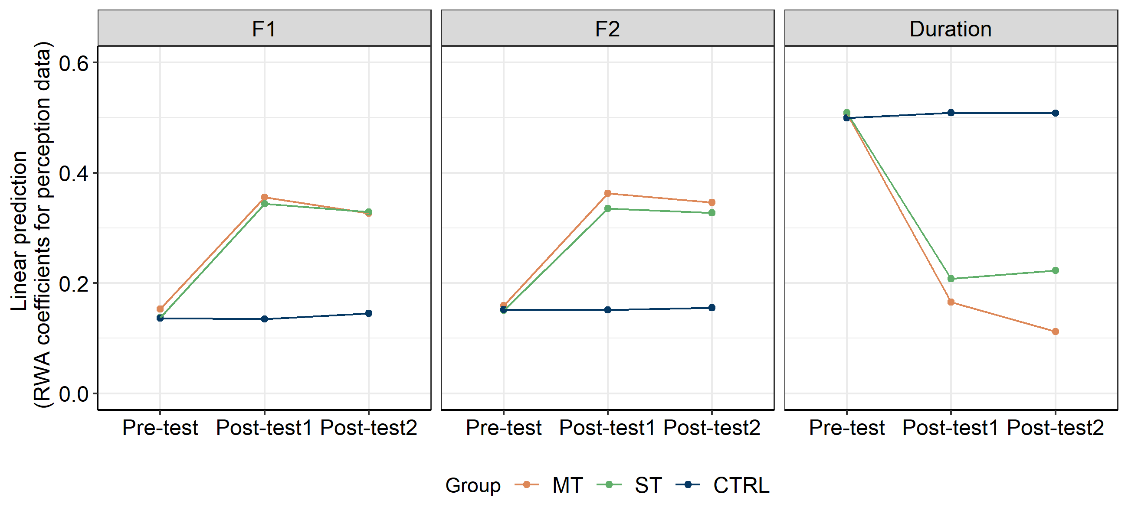 Fig. B.2 Visualization of the two-way interaction between Group (MT, ST, CTRL) and Test (pre-test, post-test1, post-test2) on the respective RWA coefficients of F1, F2, and duration measured in perception. Post-test1 represents the post-test; post-test2 represents the delayed post-test.Table B.6 Summary output of the LMM on the production RWA coefficient of F1Note. Final models: F1 ~ Group * Test + (1 | Subject)Reference level: Group: CTRL; Test: pre-test.Linear mixed model fit by REML.t-tests use Satterthwaite’s method.Table B.7 Summary output of the LMM on the production RWA coefficient of F2Note. Final models: F2 ~ Group * Test + (1 | Subject)Reference level: Group: CTRL; Test: pre-test.Linear mixed model fit by REML.t-tests use Satterthwaite’s method.Table B.8 Summary output of the LMM on the production RWA coefficient of durationNote. Final models: duration ~ Group * Test + (1 | Subject)Reference level: Group: CTRL; Test: pre-test.Linear mixed model fit by REML.t-tests use Satterthwaite’s method.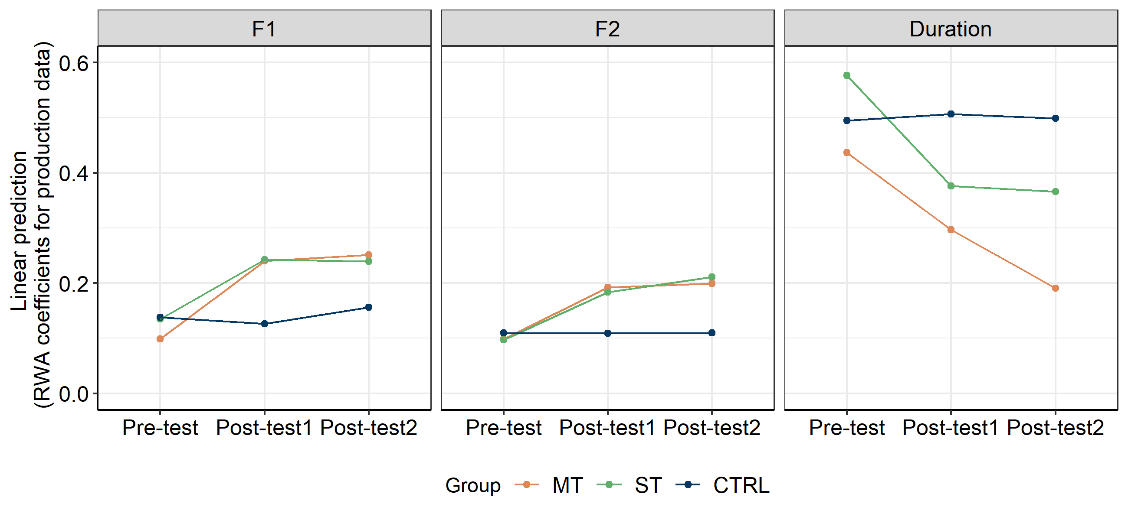 Fig. B.3 Visualization of the two-way interaction between Group (MT, ST, CTRL) and Test (Pre-test, Post-test1, Post-test2) on the respective RWA coefficients of F1, F2, and vowel duration measured in production.Appendix C: Summary output of the linear mixed-effects models with cognitive factors being included as fixed effectsTable C.1 Summary output of the LMM on the word identification accuracy with cognitive variablesNote. Final model: Accuracy ~ Group * Test * Type * (Flanker_c + WM_acc_c) + (1 | Subject) + (1 | Word)Reference level: Group: MT; Test: pre-test; Type: untrained.Linear mixed model fit by REML.t-tests use Satterthwaite’s method.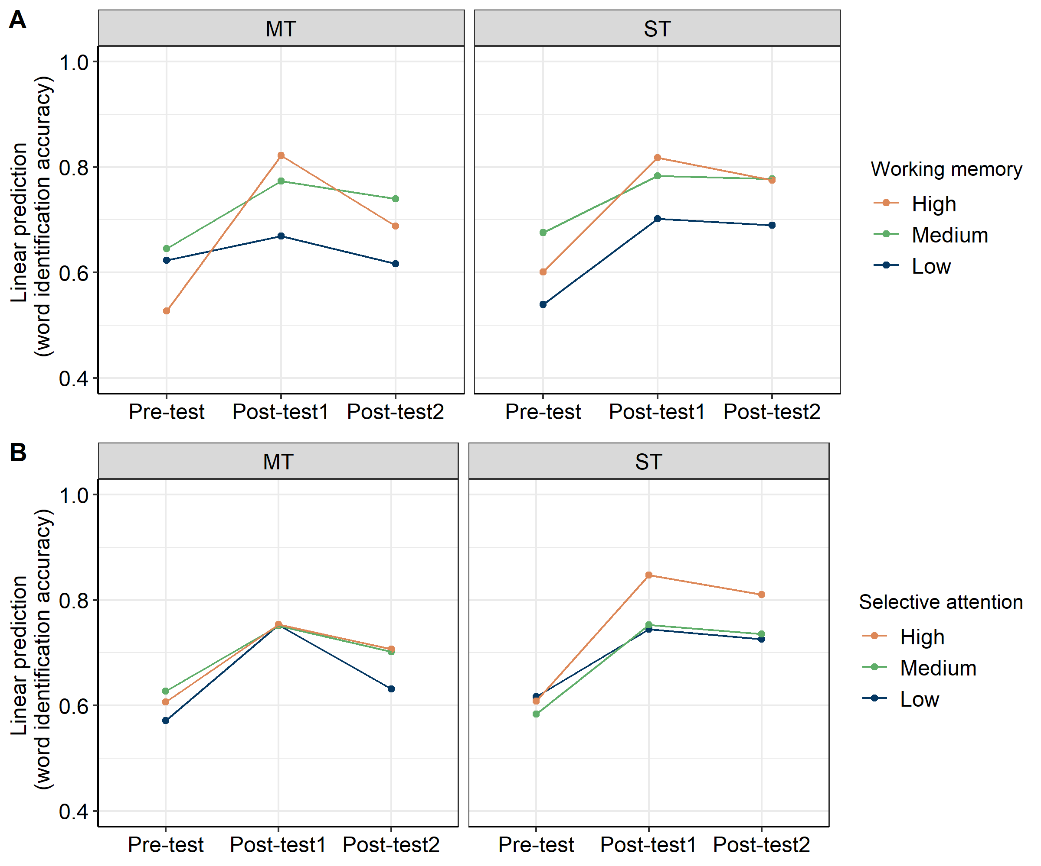 Fig. C.1 Panel A shows visualization of the three-way interaction between Group (MT, ST, CTRL), Test (Pre-test, Post-test1, Post-test2) and Working memory capacity (high, medium, low) on the word identification accuracy for two training groups (MT versus ST). Panel B shows visualization of the three-way interaction between Group (MT, ST, CTRL), Test (pre-test, post-test1, post-test2) and Selective attention ability (high, medium, low) on the word identification accuracy for two training group (MT versus ST).Table C.2 Summary output of the LMM on the perceptual RWA coefficient of F1 with cognitive variablesNote. Final model: F1 ~ Group * Test * (Flanker_c + WM_acc_c) + (1 | Subject)Reference level: Group: MT; Test: pre-test.Linear mixed model fit by REML.t-tests use Satterthwaite’s method.Table C.3 Summary output of the LMM on the perceptual RWA coefficient of F2 with cognitive variablesNote. Final model: F2 ~ Group * Test * (Flanker_c + WM_acc_c) + (1 | Subject)Reference level: Group: MT; Test: pre-test.Linear mixed model fit by REML.t-tests use Satterthwaite’s method.Table C.4 Summary output of the LMM on the perceptual RWA coefficient of duration with cognitive variablesNote. Final model: duration ~ Group * Test * (Flanker_c + WM_acc_c) + (1 | Subject)Reference level: Group: MT; Test: pre-test.Linear mixed model fit by REML.t-tests use Satterthwaite’s method.Table C.5 Summary output of the LMM on the production RWA coefficient of F1 with cognitive variablesNote. Final model: F1 ~ Group * Test * (Flanker_c + WM_acc_c) + (1 | Subject)Reference level: Group: MT; Test: pre-test.Linear mixed model fit by REML.t-tests use Satterthwaite’s method.Table C.6 Summary output of the LMM on the production RWA coefficient of F2 with cognitive variablesNote. Final model: F2 ~ Group * Test * (Flanker_c + WM_acc_c) + (1 | Subject)Reference level: Group: MT; Test: pre-test.Linear mixed model fit by REML.t-tests use Satterthwaite’s method.Table C.7 Summary output of the LMM on the production RWA coefficient of duration with cognitive variablesNote. Final model: duration ~ Group * Test * (Flanker_c + WM_acc_c) + (1 | Subject)Reference level: Group: MT; Test: pre-test.Linear mixed model fit by REML.t-tests use Satterthwaite’s method.No./i//ɪ/1deemdim2genegin3sheenshin4peatpit5teentin6feelsfills7weekwick8eatsits9seekssix10seensin11cheapchip12beatbit13beakerBicker14candiedCandid15fleetflitVowel categoryAcoustic featureMTMean (SD)STMean (SD)p valueMTVariabilitySTVariabilityp value/i/F0 (Hz)180 (52)201 (29).150.0180.0058< .01/i/F1 (Hz)358 (59)373 (53).080.00500.0038.29/i/F2 (Hz)2458 (217)2508 (183).100.00150.0011.25/i/Duration (ms)278 (125)254 (110).190.0370.036.51/ɪ/F0 (Hz)190 (54)211 (21).120.0180.0021< .001/ɪ/F1 (Hz)519 (73)529 (82).400.00380.0047.72/ɪ/F2 (Hz)1931 (209)1903 (194).340.00220.0021.49/ɪ/Duration (ms)188 (90)175 (84).280.0400.041.57No./i//ɪ/1tealtill2reaprip3heedhid4keenkin5leastlistNo.Phonetic contexts/i//ɪ/1Untrained wordssheepship2Untrained wordsbeachbitch3Untrained wordsdeepdip4Untrained wordsseepsip5Untrained wordsdeeddid6Untrained wordsleeklick7Trained wordspeatpit8Trained wordsdeemdim9Trained wordsteentin10Trained wordsfeelsfillsFixed effectsEstimateEstimateSEdft valuep value(Intercept)(Intercept)0.61 0.05 72.08 12.90 <.001GroupMTGroupMT<0.01 0.05 83.88 0.04 .97 GroupSTGroupST-0.01 0.05 83.88 -0.19 .85 Testpost1Testpost1-0.01 0.04 110.50 -0.19 .85 Testpost2Testpost20.01 0.05 96.30 0.15 .89 TypeuntrainedTypeuntrained<0.01 0.05 34.39 0.02 .99 GroupMT:Testpost1GroupMT:Testpost10.14 0.06 110.50 2.35 .02 GroupST:Testpost1GroupST:Testpost10.16 0.06 110.50 2.74 .01 GroupMT:Testpost2GroupMT:Testpost20.06 0.06 96.30 0.99 .32 GroupST:Testpost2GroupST:Testpost20.12 0.06 96.30 1.86 .07 GroupMT:TypeuntrainedGroupMT:Typeuntrained-0.02 0.04 3393.00 -0.49 .63 GroupST:TypeuntrainedGroupST:Typeuntrained0.01 0.04 3393.00 0.27 .79 Testpost1:TypeuntrainedTestpost1:Typeuntrained0.02 0.04 3393.00 0.46 .65 Testpost2:TypeuntrainedTestpost2:Typeuntrained0.03 0.04 3393.00 0.70 .48 GroupMT:Testpost1:TypeuntrainedGroupMT:Testpost1:Typeuntrained0.04 0.05 3393.00 0.75 .45 GroupST:Testpost1:TypeuntrainedGroupST:Testpost1:Typeuntrained0.01 0.05 3393.00 0.28 .78 GroupMT:Testpost2:TypeuntrainedGroupMT:Testpost2:Typeuntrained<0.01 0.05 3393.00 0.04 .97 GroupST:Testpost2:TypeuntrainedGroupST:Testpost2:Typeuntrained0.01 0.05 3393.00 0.28 .78 Random effectsRandom effectsTermVarianceSDCorrelationCorrelationSubjectSubject(Intercept)0.02 0.14 testpost10.02 0.13 -0.68 testpost20.03 0.16 -0.75 0.95WordWord(Intercept)0.01 0.08 Fixed effectsEstimateEstimateSEdft valuep value(Intercept)(Intercept)7.58 0.06 73.68 126.33 < .001GroupMTGroupMT0.11 0.08 65.30 1.36 .18 GroupSTGroupST0.24 0.08 65.30 2.88 .01 Testpost1Testpost1-0.06 0.05 79.58 -1.11 .27 Testpost2Testpost2-0.06 0.07 68.74 -0.87 .39 TypeuntrainedTypeuntrained0.04 0.03 77.71 1.14 .26 GroupMT:Testpost1GroupMT:Testpost10.10 0.08 79.58 1.28 .20 GroupST:Testpost1GroupST:Testpost10.10 0.08 79.58 1.32 .19 GroupMT:Testpost2GroupMT:Testpost20.04 0.10 68.74 0.39 .70 GroupST:Testpost2GroupST:Testpost20.08 0.10 68.74 0.84 .40 GroupMT:TypeuntrainedGroupMT:Typeuntrained-0.06 0.03 3393.00 -1.66 .10 GroupST:TypeuntrainedGroupST:Typeuntrained-0.06 0.03 3393.00 -1.72 .09 Testpost1:TypeuntrainedTestpost1:Typeuntrained<0.01 0.03 3393.00 -0.06 .95 Testpost2:TypeuntrainedTestpost2:Typeuntrained-0.04 0.03 3393.00 -1.17 .24 GroupMT:Testpost1:TypeuntrainedGroupMT:Testpost1:Typeuntrained-0.03 0.05 3393.00 -0.57 .57 GroupST:Testpost1:TypeuntrainedGroupST:Testpost1:Typeuntrained-0.01 0.05 3393.00 -0.21 .84 GroupMT:Testpost2:TypeuntrainedGroupMT:Testpost2:Typeuntrained-0.01 0.05 3393.00 -0.15 .88 GroupST:Testpost2:TypeuntrainedGroupST:Testpost2:Typeuntrained0.01 0.05 3393.00 0.13 .90 Random effectsRandom effectsTermVarianceSDCorrelationCorrelationSubjectSubject(Intercept)0.06 0.24 testpost10.04 0.21 -0.23 testpost20.08 0.29 -0.28 0.62WordWord(Intercept)0.002 0.05 Fixed effectsEstimateSEdft valuep value(Intercept)0.14 0.04 109.80 3.78 < .001GroupMT0.02 0.05 109.80 0.32 .75 GroupST<0.01 0.05 109.80 0.01 .99 Testpost1<0.01 0.04 114.00 -0.04 .97 Testpost20.01 0.04 114.00 0.25 .81 GroupMT:Testpost10.20 0.05 114.00 4.12 < .001GroupST:Testpost10.21 0.05 114.00 4.19 < .001GroupMT:Testpost20.17 0.05 114.00 3.33 .001GroupST:Testpost20.18 0.05 114.00 3.70 < .001Random effectTermVarianceSDSubject(Intercept)0.01 0.12 Fixed effectsEstimateSEdft valuep value(Intercept)0.15 0.04 103.22 4.01 < .001GroupMT0.01 0.05 103.22 0.13 .90 GroupST<0.01 0.05 103.22 -0.04 .97 Testpost1<0.01 0.04 114.00 -0.03 .98 Testpost2<0.01 0.04 114.00 0.09 .93 GroupMT:Testpost10.20 0.05 114.00 4.12 < .001GroupST:Testpost10.19 0.05 114.00 3.75 < .001GroupMT:Testpost20.18 0.05 114.00 3.72 < .001GroupST:Testpost20.17 0.05 114.00 3.51 < .001Random effectTermVarianceSDSubject(Intercept)0.0170.13Fixed effectsEstimateSEdft valuep value(Intercept)0.50 0.07 97.40 6.97 < .001GroupMT0.01 0.10 97.40 0.08 .94 GroupST0.01 0.10 97.40 0.09 .93 Testpost10.01 0.06 114.00 0.15 .88 Testpost20.01 0.06 114.00 0.13 .89 GroupMT:Testpost1-0.35 0.09 114.00 -3.95 < .001GroupST:Testpost1-0.31 0.09 114.00 -3.49 < .001GroupMT:Testpost2-0.40 0.09 114.00 -4.54 < .001GroupST:Testpost2-0.29 0.09 114.00 -3.30 .001 Random effectTermVarianceSDSubject(Intercept)0.0630.25Fixed effectsEstimateSEdft valuep value(Intercept)0.14 0.03 116.59 4.02 < .001GroupMT-0.04 0.05 116.59 -0.80 .43 GroupST-0.0030.05 116.59 -0.06 .96 Testpost1-0.01 0.03 114.00 -0.34 .74 Testpost20.02 0.03 114.00 0.53 .60 GroupMT:Testpost10.15 0.05 114.00 3.10 .002 GroupST:Testpost10.12 0.05 114.00 2.41 .02 GroupMT:Testpost20.13 0.05 114.00 2.72 .01 GroupST:Testpost20.09 0.05 114.00 1.75 .08 Random effectTermVarianceSDSubject(Intercept)0.010.11Fixed effectsEstimateSEdft valuep value(Intercept)0.11 0.03 95.69 3.57 < .001GroupMT-0.01 0.04 95.69 -0.26 .80 GroupST-0.01 0.04 95.69 -0.28 .78 Testpost1-0.001 0.03 114.00 -0.03 .97 Testpost2-0.00010.03 114.00 0.00 1.00 GroupMT:Testpost10.09 0.04 114.00 2.51 .01 GroupST:Testpost10.09 0.04 114.00 2.31 .02 GroupMT:Testpost20.10 0.04 114.00 2.69 .01 GroupST:Testpost20.11 0.04 114.00 3.02 .003 Random effectTermVarianceSDSubject(Intercept)0.010.11Fixed effectsEstimateSEdft valuep value(Intercept)0.49 0.04 116.18 11.14 < .001GroupMT-0.06 0.06 116.18 -0.92 .36 GroupST0.08 0.06 116.18 1.31 .19 Testpost10.01 0.05 114.00 0.26 .80 Testpost2<0.01 0.05 114.00 0.08 .94 GroupMT:Testpost1-0.15 0.06 114.00 -2.38 .02 GroupST:Testpost1-0.21 0.06 114.00 -3.33 .001 GroupMT:Testpost2-0.25 0.06 114.00 -3.93 < .001 GroupST:Testpost2-0.21 0.06 114.00 -3.37 .001 Random effectTermVarianceSDSubject(Intercept)0.020.14Fixed effectsEstimateSEdft valuep value(Intercept)0.61 0.04 58.45 16.01 < .001GroupST-0.02 0.04 110.30 -0.51 .61 Testpost10.12 0.03 2312.00 4.17 < .001Testpost20.07 0.03 2312.00 2.36 .02 Typeuntrained-0.02 0.04 37.79 -0.40 .69 Flanker_c0.01 0.02 110.30 0.82 .41 WM_acc_c-0.42 0.31 110.30 -1.34 .18 GroupST:Testpost10.04 0.04 2312.00 0.90 .37 GroupST:Testpost20.06 0.04 2312.00 1.51 .13 GroupST:Typeuntrained0.03 0.04 2312.00 0.78 .44 Testpost1:Typeuntrained0.06 0.04 2312.00 1.52 .13 Testpost2:Typeuntrained0.03 0.04 2312.00 0.71 .48 GroupST:Flanker_c0.03 0.02 110.30 1.14 .26 GroupST:WM_acc_c0.56 0.39 110.30 1.42 .16 Testpost1:Flanker_c-0.01 0.02 2312.00 -0.96 .34 Testpost2:Flanker_c0.03 0.02 2312.00 1.91 .06 Testpost1:WM_acc_c1.06 0.32 2312.00 3.38 < .001Testpost2:WM_acc_c0.53 0.32 2312.00 1.70 .09 Typeuntrained:Flanker_c0.01 0.01 2312.00 0.37 .71 Typeuntrained:WM_acc_c-0.10 0.29 2312.00 -0.36 .72 GroupST:Testpost1:Typeuntrained-0.02 0.05 2312.00 -0.44 .66 GroupST:Testpost2:Typeuntrained0.01 0.05 2312.00 0.27 .79 GroupST:Testpost1:Flanker_c-0.01 0.02 2312.00 -0.57 .57 GroupST:Testpost2:Flanker_c-0.06 0.02 2312.00 -2.24 .02 GroupST:Testpost1:WM_acc_c-0.82 0.40 2312.00 -2.05 .04 GroupST:Testpost2:WM_acc_c-0.27 0.40 2312.00 -0.67 .51 GroupST:Typeuntrained:Flanker_c0.01 0.02 2312.00 0.42 .68 GroupST:Typeuntrained:WM_acc_c0.12 0.37 2312.00 0.34 .74 Testpost1:Typeuntrained:Flanker_c0.00 0.02 2312.00 0.02 .99 Testpost2:Typeuntrained:Flanker_c-0.02 0.02 2312.00 -0.81 .42 Testpost1:Typeuntrained:WM_acc_c-0.03 0.41 2312.00 -0.06 .95 Testpost2:Typeuntrained:WM_acc_c0.17 0.41 2312.00 0.42 .68 GroupST:Testpost1:Typeuntrained:Flanker_c-0.02 0.03 2312.00 -0.77 .44 GroupST:Testpost2:Typeuntrained:Flanker_c-0.02 0.03 2312.00 -0.48 .63 GroupST:Testpost1:Typeuntrained:WM_acc_c0.18 0.52 2312.00 0.35 .73 GroupST:Testpost2:Typeuntrained:WM_acc_c-0.21 0.52 2312.00 -0.41 .68 Random effectsTermVarianceSDSubject(Intercept)0.0080.09Word(Intercept)0.0050.07Fixed effectsEstimateSEdft valuep value(Intercept)0.16 0.04 78.34 4.14 < .001GroupST-0.02 0.05 78.34 -0.42 .68 Testpost10.20 0.04 68.00 4.69 < .001Testpost20.17 0.04 68.00 4.03 < .001Flanker_c0.03 0.02 78.34 1.37 .17 WM_acc_c-0.35 0.42 78.34 -0.84 .41 GroupST:Testpost10.01 0.06 68.00 0.14 .89 GroupST:Testpost20.02 0.06 68.00 0.37 .71 GroupST:Glanker_c-0.01 0.03 78.34 -0.33 .74 GroupST:WM_acc_c0.28 0.54 78.34 0.52 .60 Testpost1:Flanker_c0.00 0.02 68.00 -0.09 .93 Testpost2:Flanker_c-0.02 0.02 68.00 -1.00 .32 Testpost1:WM_acc_c0.86 0.47 68.00 1.84 .07 Testpost2: WM _acc_c0.35 0.47 68.00 0.75 .46 GroupST:Testpost1:Flanker_c0.02 0.04 68.00 0.49 .63 GroupST:Testpost2:Flanker_c0.04 0.04 68.00 1.19 .24 GroupST:Testpost1:WM_acc_c-0.71 0.59 68.00 -1.19 .24 GroupST:Testpost2:WM_acc_c-0.05 0.59 68.00 -0.08 .94 Random effectsTermVarianceSDSubject(Intercept)0.010.11Fixed effectsEstimateSEdft valuep value(Intercept)0.16 0.04 75.26 4.24 < .001GroupST-0.02 0.05 75.26 -0.30 .77 Testpost10.20 0.04 68.00 4.79 < .001 Testpost20.18 0.04 68.00 4.39 < .001 Flanker_c0.03 0.02 75.26 1.42 .16 WM_acc_c-0.38 0.43 75.26 -0.88 .38 GroupST:Testpost1-0.01 0.06 68.00 -0.25 .80 GroupST:Testpost2<0.01 0.06 68.00 -0.08 .94 GroupST:Glanker_c-0.01 0.03 75.26 -0.34 .74 GroupST:WM_acc_c0.30 0.54 75.26 0.54 .59 Testpost1:Flanker_c<0.01 0.02 68.00 0.01 .99 Testpost2:Flanker_c-0.02 0.02 68.00 -1.08 .28 Testpost1:WM_acc_c0.75 0.46 68.00 1.64 .11 Testpost2: WM _acc_c0.39 0.46 68.00 0.86 .40 GroupST:Testpost1:Flanker_c0.02 0.04 68.00 0.44 .66 GroupST:Testpost2:Flanker_c0.04 0.04 68.00 1.21 .23 GroupST:Testpost1:WM_acc_c-0.57 0.59 68.00 -0.98 .33 GroupST:Testpost2:WM_acc_c0.05 0.59 68.00 0.08 .94 Random effectsTermVarianceSDSubject(Intercept)0.010.11Fixed effectsEstimateSEdft valuep value(Intercept)0.50 0.07 66.16 7.04 < .001GroupST0.02 0.10 66.16 0.16 .88 Testpost1-0.34 0.07 68.00 -4.81 < .001 Testpost2-0.39 0.07 68.00 -5.58 < .001Flanker_c-0.03 0.04 66.16 -0.71 .48 WM_acc_c0.32 0.79 66.16 0.41 .68 GroupST:Testpost10.03 0.10 68.00 0.31 .76 GroupST:Testpost20.10 0.10 68.00 1.03 .31 GroupST:Glanker_c-0.01 0.06 66.16 -0.10 .92 GroupST:WM_acc_c0.81 1.00 66.16 0.81 .42 Testpost1:Flanker_c-0.01 0.04 68.00 -0.24 .81 Testpost2:Flanker_c0.03 0.04 68.00 0.79 .43 Testpost1:WM_acc_c-1.12 0.77 68.00 -1.44 .15 Testpost2: WM _acc_c-0.41 0.77 68.00 -0.53 .60 GroupST:Testpost1:Flanker_c-0.01 0.06 68.00 -0.23 .82 GroupST:Testpost2:Flanker_c-0.07 0.06 68.00 -1.23 .23 GroupST:Testpost1:WM_acc_c0.03 0.98 68.00 0.03 .97 GroupST:Testpost2:WM_acc_c-0.89 0.98 68.00 -0.90 .37 Random effectsTermVarianceSDSubject(Intercept)0.010.11Fixed effectsEstimateSEdft valuep value(Intercept)0.10 0.04 67.15 2.55 < .001GroupST0.04 0.05 67.15 0.72 .47 Testpost10.14 0.04 68.00 3.84 < .001Testpost20.16 0.04 68.00 4.20 < .001Flanker_c-0.02 0.02 67.15 -0.76 .45 WM_acc_c0.39 0.41 67.15 0.95 .35 GroupST:Testpost1-0.03 0.05 68.00 -0.64 .52 GroupST:Testpost2-0.05 0.05 68.00 -0.99 .33 GroupST:Glanker_c0.03 0.03 67.15 1.06 .30 GroupST:WM_acc_c-0.35 0.53 67.15 -0.67 .51 Testpost1:Flanker_c0.01 0.02 68.00 0.71 .48 Testpost2:Flanker_c0.02 0.02 68.00 1.23 .22 Testpost1:WM_acc_c0.10 0.41 68.00 0.24 .81 Testpost2: WM _acc_c-0.08 0.41 68.00 -0.21 .84 GroupST:Testpost1:Flanker_c-0.04 0.03 68.00 -1.20 .23 GroupST:Testpost2:Flanker_c-0.03 0.03 68.00 -0.84 .40 GroupST:Testpost1:WM_acc_c-0.29 0.52 68.00 -0.55 .58 GroupST:Testpost2:WM_acc_c-0.14 0.52 68.00 -0.27 .79 Random effectsTermVarianceSDSubject(Intercept)0.010.12Fixed effectsEstimateSEdft valuep value(Intercept)0.10 0.03 62.60 3.08 < .001GroupST<0.01 0.05 62.60 -0.01 1.00 Testpost10.09 0.03 68.00 3.03 .003 Testpost20.10 0.03 68.00 3.39 .001 Flanker_c0.01 0.02 62.60 0.40 .69 WM_acc_c-0.02 0.36 62.60 -0.07 .95 GroupST:Testpost1<0.01 0.04 68.00 -0.05 .96 GroupST:Testpost20.01 0.04 68.00 0.34 .74 GroupST:Glanker_c<0.01 0.03 62.60 -0.05 .96 GroupST:WM_acc_c0.41 0.45 62.60 0.90 .37 Testpost1:Flanker_c0.01 0.02 68.00 0.65 .52 Testpost2:Flanker_c0.01 0.02 68.00 0.84 .41 Testpost1:WM_acc_c0.42 0.33 68.00 1.27 .21 Testpost2: WM _acc_c-0.09 0.33 68.00 -0.26 .79 GroupST:Testpost1:Flanker_c-0.03 0.03 68.00 -1.06 .29 GroupST:Testpost2:Flanker_c-0.04 0.03 68.00 -1.56 .12 GroupST:Testpost1:WM_acc_c-0.05 0.43 68.00 -0.12 .91 GroupST:Testpost2:WM_acc_c0.30 0.43 68.00 0.69 .49 Random effectsTermVarianceSDSubject(Intercept)0.010.11Fixed effectsEstimateSEdft valuep value(Intercept)0.43 0.05 66.38 9.36 < .001GroupST0.15 0.07 66.38 2.25 .03 Testpost1-0.13 0.05 68.00 -2.97 .004 Testpost2-0.24 0.05 68.00 -5.35 < .001 Flanker_c-0.03 0.02 66.38 -1.01 .32 WM_acc_c0.41 0.51 66.38 0.81 .42 GroupST:Testpost1-0.07 0.06 68.00 -1.14 .26 GroupST:Testpost20.03 0.06 68.00 0.42 .67 GroupST:Glanker_c-0.02 0.04 66.38 -0.55 .59 GroupST:WM_acc_c-0.85 0.65 66.38 -1.31 .20 Testpost1:Flanker_c0.02 0.02 68.00 0.88 .38 Testpost2:Flanker_c0.04 0.02 68.00 1.56 .12 Testpost1:WM_acc_c-0.58 0.50 68.00 -1.16 .25 Testpost2: WM _acc_c-0.08 0.50 68.00 -0.15 .88 GroupST:Testpost1:Flanker_c0.04 0.04 68.00 1.07 .29 GroupST:Testpost2:Flanker_c<0.01 0.04 68.00 -0.03 .98 GroupST:Testpost1:WM_acc_c0.48 0.64 68.00 0.75 .46 GroupST:Testpost2:WM_acc_c-0.10 0.64 68.00 -0.16 .87 Random effectsTermVarianceSDSubject(Intercept)0.020.15